Two day Workshop “HANDS ON TRAINING ON NUMERICAL RELAY DEVELOPMENT ENVIRONMENT”  on  26th & 27th July 2018 to PG-PSE & PED Industry Person: Er.KR. Sathish, Application engineer, Power Research & Development Consultants Pvt. Ltd., BangalorePhotos: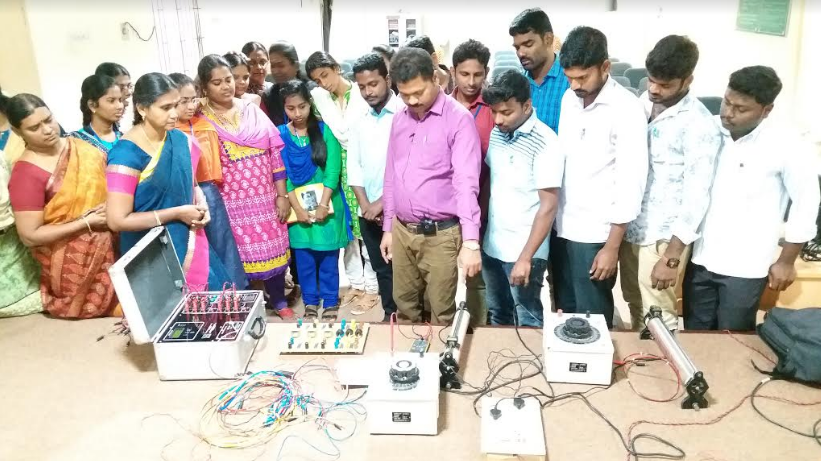 